SŁOWENIA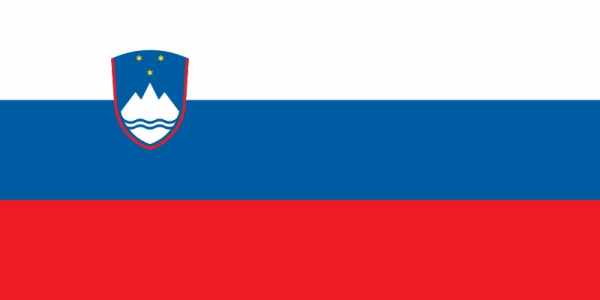 Słowenia –  SlovenijaJęzyk słoweński – Slovenski jezikCześć – Živijo!Dzień dobry – Dobro jutro! \ Dober dan!Dobry wieczór – Dober večer!Cześć!\Żegnaj - Adijo!Do widzenia – Na svidenje!Dobranoc –  Lahko noč (ž)! Tak – JaNie – NeProszę – ProsimDziękuję – Hvala!Nie ma za co – Ne za kajRozumiem - RazumemNie rozumiem - Ne razumemMoże – MogočeBardzo mi przykro – Žal mi jePrzepraszam – OprostiteSmacznego –  Dober tekDzisiaj - DanesJutro - JutriDobrze – DobroŹle – BolanWczoraj - VčerajTeraz – ZdajJak masz na imię? - Kako ti je ime?Jak Pan/Pani ma na imię? - Kako vam je ime?Mam na imię... - Ime mi je...Ile masz lat? - Koliko si star?Mam … lat - Star(a) sem ... let.Jak się masz? –  Kako si?Miło mi Pana\Panią poznać -  Veseli me, da sem Vas spoznal/a.Czy mówi Pan\Pani po...? - Govorite ... ?Proszę to powtórzyć - Ponovite to prosimCzy mówi pan(i) po … ? – Govorite ... ? po angielsku – angleško	Liczby Zero – ničJeden – enaDwa – dvaTrzy – triCztery – štiriPięć – petSześć – šestSiedem – sedemOsiem – osem Dziewięć – devatDziesięć – desetSto – stoTysiąc – tisočKilka/parę – nękaj